Detta formulär innehåller följande tre delar:Anbudsbegäran	Fylls i av beställarenAnbudsformulär	Fylls i av anbudsgivaren (leverantören)Allmänna villkor	Information om Umeå kommuns upphandlings- och affärsvillkor vid direktupphandlingOBSERVERA!Giltighetstid för anbud	1 månad från sista anbudsdagLeveransvillkor	Fritt levererat till beställarens leveransadressEmballage	Ska ingå i prisetBetalningsvillkor	Se nedan, under Allmänna villkorAllmänna villkor1 UPPHANDLINGSFÖRFARANDE Denna upphandling genomförs enligt lagen om offentlig upphandling (LOU). Direktupphandling.2 UPPHANDLINGSVILLKOR2.1 Anbudets giltighetstidAnbudet är bindande för anbudsgivaren en månad från sista anbudsdag.2.2 Krav på anbudsgivaren Anbudsgivaren skall • vara fri från skuld till skattemyndigheten och/eller kronofogdemyndigheten för svenska skatter och socialavgifter • ha tecknat arbetsmarknadsförsäkringar för de anställda • inneha F-skattesedel vid anbudsgivningen och under hela leverans- eller avtalsperioden Om så bedöms nödvändigt kommer anbudsgivaren att kontrolleras vad gäller: • sedvanlig kreditprövning/-kontroll • betalning av skatter och arbetsgivaravgifter • redovisning och betalning av mervärdesskatt • tecknade arbetsmarknadsförsäkringar för de anställda 2.3 Krav på anbudOffererade varor/tjänster skall möte de krav som angivits i kommunens anbudsbegäran eller bifogade handlingar, annars förkastas anbudet.3. KOMMERSIELLA VILLKOR3.1 Beställning/avtalDenna direktupphandling kommer att avslutas med beställning/avtal3.2 Leveransvillkor Fritt levererat till angiven leveransadress. 3.3 Priser Anbudspriser anges exklusive mervärdesskatt och skall avse totalpriser inklusive eventuella tillkommande kostnader. Angivna priser skall gälla för hela uppdraget/leveransen.3.4 Fakturarutiner Faktura skall vara tydligt märkt med beställarens namn och referensnummer, leveransadress och godsmärke/ beställningsnummer, leverantörens F-skattebevisnummer, post-/bankgironummer, organisationsnummer, faktura- och OCR-nummer, fakturadatum, fakturabelopp samt momsbelopp. 3.5 Betalningsvillkor Betalning sker 30 dagar efter godkänt utförande och fakturans ankomstdatum.3.6 Avgifter Fakturerings-, expeditions- eller motsvarande avgifter godkänns inte.3.7 Dröjsmålsränta Dröjsmålsränta får debiteras enligt svensk räntelagstiftning. 3.8 Allmänna bestämmelser Som underlag för eventuell beställning gäller Umeå kommuns Anbudsbegäran och Allmänna villkor direktupphandling.3.9 Tvist Tvister om tolkningen av avtalsbestämmelser eller därtill tillhörande handlingar skall i första hand lösas direkt av avtalsparterna. I andra hand skall tvisten lösas av allmän domstol på köparens hemort.3.10 Tillstånd, ansvar och försäkringarSäljaren skall vara väl förtrogen med de anvisningar som vid varje tidpunkt gäller för all hantering som ingår i avtalat uppdrag. Säljaren skall vidare inhämta alla nödvändiga tillstånd som erfordras för utförande av här avtalat.Säljaren skall inneha företagsförsäkring och ansvarsförsäkring eller motsvarande anpassad för det aktuella avtalsområdet.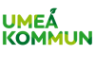 Vid frågor kontaktaAngiven beställareSe kontaktuppgifter nedanInsänds tillAngiven beställare se beställarens e-post nedanDIREKTUPPHANDLINGDetta formulär används av både Umeå kommuns beställare och deras anbudsgivare (leverantörer). Beställaren skickar iväg formuläret per e-post efter att ha fyllt i fälten i delen Anbudsbegäran.Anbudsgivarna som fått formuläret fyller i fälten i delen Anbudsformulär och skickar tillbaka formuläret per epost till beställaren (e-postadressen är angiven nedan). När anbudet senast ska vara Umeå kommuns beställare tillhanda finns angivet i fältet Sista anbudsdag.Anbudsbegäran Anbudsbegäran Fylls i av beställarenFylls i av beställarenFylls i av beställarenFylls i av beställarenBeställareBeställareDatumDatumDatumDatumBeställarens e-postBeställarens e-postTelefonnummerTelefonnummerTelefonnummerTelefonnummerLeveransadressLeveransadressPostnummerPostnummerOrtOrtAnbudsmärkningBeställningsreferens/ref.nrSista anbudsdag Sista anbudsdag Sista anbudsdag Önskad leveranstidFaktureringFaktureringFaktureringFaktureringFaktureringFaktureringFakturaadressFakturaadressFakturaadressVerksamhet/kommundelVerksamhet/kommundelVerksamhet/kommundelUmeå kommunUmeå kommunUmeå kommunVerksamhetskod/BGC-idVerksamhetskod/BGC-idVerksamhetskod/BGC-idPostnummerOrtOrt106 42STOCKHOLMSTOCKHOLMUpphandlingen gällerUpphandlingen gällerUpphandlingen gällerUpphandlingen gällerUpphandlingen gällerUpphandlingen gällerKortfattad beskrivning av vad som ska upphandlasKortfattad beskrivning av vad som ska upphandlasKortfattad beskrivning av vad som ska upphandlasKortfattad beskrivning av vad som ska upphandlasKortfattad beskrivning av vad som ska upphandlasKortfattad beskrivning av vad som ska upphandlasAnbudsformulärAnbudsformulärAnbudsformulärAnbudsformulärFylls i av anbudsgivarenFylls i av anbudsgivarenFylls i av anbudsgivarenFylls i av anbudsgivarenFylls i av anbudsgivarenFylls i av anbudsgivarenFylls i av anbudsgivarenFylls i av anbudsgivarenFylls i av anbudsgivarenLeverantörens namnLeverantörens namnLeverantörens namnLeverantörens namnLeverantörens namnLeverantörens namnLeverantörens namnLeverantörens namnLeverantörens namnLeverantörens namnLeverantörens namnLeverantörens namnLeverantörens namnGodkännandeGodkännandeGodkännandeGodkännandeGodkännandeGodkännandeGodkännandeGodkännandeGodkännandeGodkännandeGodkännandeGodkännandeGodkännandeAnbudsgivaren accepterar kommunens ställda krav och Allmänna villkor enligt nedanAnbudsgivaren accepterar kommunens ställda krav och Allmänna villkor enligt nedanAnbudsgivaren accepterar kommunens ställda krav och Allmänna villkor enligt nedanAnbudsgivaren accepterar kommunens ställda krav och Allmänna villkor enligt nedanAnbudsgivaren accepterar kommunens ställda krav och Allmänna villkor enligt nedanAnbudsgivaren accepterar kommunens ställda krav och Allmänna villkor enligt nedanAnbudsgivaren accepterar kommunens ställda krav och Allmänna villkor enligt nedanAnbudsgivaren accepterar kommunens ställda krav och Allmänna villkor enligt nedanAnbudsgivaren accepterar kommunens ställda krav och Allmänna villkor enligt nedanAnbudsgivaren accepterar kommunens ställda krav och Allmänna villkor enligt nedanAnbudsgivaren accepterar kommunens ställda krav och Allmänna villkor enligt nedanAnbudsgivaren accepterar kommunens ställda krav och Allmänna villkor enligt nedanAnbudsgivaren accepterar kommunens ställda krav och Allmänna villkor enligt nedanAccepteras:□ JA□ JA□ JA□ JA□ JA□ JA□ JA□ JA□ JA□ JA□ JA□ JALeveransinformationen enligt nedan ska vara fullständigt ifylldLeveransinformationen enligt nedan ska vara fullständigt ifylldLeveransinformationen enligt nedan ska vara fullständigt ifylldLeveransinformationen enligt nedan ska vara fullständigt ifylldLeveransinformationen enligt nedan ska vara fullständigt ifylldLeveransinformationen enligt nedan ska vara fullständigt ifylldLeveransinformationen enligt nedan ska vara fullständigt ifylldLeveransinformationen enligt nedan ska vara fullständigt ifylldLeveransinformationen enligt nedan ska vara fullständigt ifylldLeveransinformationen enligt nedan ska vara fullständigt ifylldLeveransinformationen enligt nedan ska vara fullständigt ifylldLeveransinformationen enligt nedan ska vara fullständigt ifylldLeveransinformationen enligt nedan ska vara fullständigt ifylldPrisPrisPrisPrisPrisPrisPrisPrisPrisPrisPrisVara/uppdragVara/uppdragVara/uppdragVara/uppdragVara/uppdragVara/uppdragVara/uppdragVara/uppdragVara/uppdragVara/uppdragVara/uppdragPris (SEK)*Pris (SEK)*Vara/uppdragVara/uppdragVara/uppdragVara/uppdragVara/uppdragVara/uppdragVara/uppdragVara/uppdragVara/uppdragVara/uppdragVara/uppdragPris (SEK)Pris (SEK)Vara/uppdragVara/uppdragVara/uppdragVara/uppdragVara/uppdragVara/uppdragVara/uppdragVara/uppdragVara/uppdragVara/uppdragVara/uppdragPris (SEK)Pris (SEK)* Ange totalpris per komplett vara/uppdrag. Eventuella traktamenten, reskostnader, logi och restidsersättning ska vara inkluderade i angivna priser om detta inte särskilt efterfrågas. Inga kostnader får tillkomma.* Ange totalpris per komplett vara/uppdrag. Eventuella traktamenten, reskostnader, logi och restidsersättning ska vara inkluderade i angivna priser om detta inte särskilt efterfrågas. Inga kostnader får tillkomma.* Ange totalpris per komplett vara/uppdrag. Eventuella traktamenten, reskostnader, logi och restidsersättning ska vara inkluderade i angivna priser om detta inte särskilt efterfrågas. Inga kostnader får tillkomma.* Ange totalpris per komplett vara/uppdrag. Eventuella traktamenten, reskostnader, logi och restidsersättning ska vara inkluderade i angivna priser om detta inte särskilt efterfrågas. Inga kostnader får tillkomma.* Ange totalpris per komplett vara/uppdrag. Eventuella traktamenten, reskostnader, logi och restidsersättning ska vara inkluderade i angivna priser om detta inte särskilt efterfrågas. Inga kostnader får tillkomma.* Ange totalpris per komplett vara/uppdrag. Eventuella traktamenten, reskostnader, logi och restidsersättning ska vara inkluderade i angivna priser om detta inte särskilt efterfrågas. Inga kostnader får tillkomma.* Ange totalpris per komplett vara/uppdrag. Eventuella traktamenten, reskostnader, logi och restidsersättning ska vara inkluderade i angivna priser om detta inte särskilt efterfrågas. Inga kostnader får tillkomma.* Ange totalpris per komplett vara/uppdrag. Eventuella traktamenten, reskostnader, logi och restidsersättning ska vara inkluderade i angivna priser om detta inte särskilt efterfrågas. Inga kostnader får tillkomma.* Ange totalpris per komplett vara/uppdrag. Eventuella traktamenten, reskostnader, logi och restidsersättning ska vara inkluderade i angivna priser om detta inte särskilt efterfrågas. Inga kostnader får tillkomma.* Ange totalpris per komplett vara/uppdrag. Eventuella traktamenten, reskostnader, logi och restidsersättning ska vara inkluderade i angivna priser om detta inte särskilt efterfrågas. Inga kostnader får tillkomma.* Ange totalpris per komplett vara/uppdrag. Eventuella traktamenten, reskostnader, logi och restidsersättning ska vara inkluderade i angivna priser om detta inte särskilt efterfrågas. Inga kostnader får tillkomma.* Ange totalpris per komplett vara/uppdrag. Eventuella traktamenten, reskostnader, logi och restidsersättning ska vara inkluderade i angivna priser om detta inte särskilt efterfrågas. Inga kostnader får tillkomma.* Ange totalpris per komplett vara/uppdrag. Eventuella traktamenten, reskostnader, logi och restidsersättning ska vara inkluderade i angivna priser om detta inte särskilt efterfrågas. Inga kostnader får tillkomma.Beskrivning av vad som offereras (om ytterligare information behöver lämnas)Beskrivning av vad som offereras (om ytterligare information behöver lämnas)Beskrivning av vad som offereras (om ytterligare information behöver lämnas)Beskrivning av vad som offereras (om ytterligare information behöver lämnas)Beskrivning av vad som offereras (om ytterligare information behöver lämnas)Beskrivning av vad som offereras (om ytterligare information behöver lämnas)Beskrivning av vad som offereras (om ytterligare information behöver lämnas)Beskrivning av vad som offereras (om ytterligare information behöver lämnas)Beskrivning av vad som offereras (om ytterligare information behöver lämnas)Beskrivning av vad som offereras (om ytterligare information behöver lämnas)Beskrivning av vad som offereras (om ytterligare information behöver lämnas)Beskrivning av vad som offereras (om ytterligare information behöver lämnas)Beskrivning av vad som offereras (om ytterligare information behöver lämnas)BeskrivningBeskrivningBeskrivningBeskrivningBeskrivningBeskrivningBeskrivningBeskrivningBeskrivningBeskrivningBeskrivningBeskrivningBeskrivningLeverantörsinformationLeverantörsinformationLeverantörsinformationLeverantörsinformationSka vara fullständigt ifylldSka vara fullständigt ifylldSka vara fullständigt ifylldSka vara fullständigt ifylldSka vara fullständigt ifylldSka vara fullständigt ifylldSka vara fullständigt ifylldSka vara fullständigt ifylldSka vara fullständigt ifylldFöretagets namnFöretagets namnFöretagets namnFöretagets namnFöretagets namnFöretagets namnFöretagets namnOrganisationsnummerOrganisationsnummerOrganisationsnummerOrganisationsnummerOrganisationsnummerOrganisationsnummerPostadressPostadressPostadressPostadressPostadressPostnummerOrtOrtOrtOrtOrtOrtOrtBesöksadressBesöksadressBesöksadressBesöksadressBesöksadressTelefonnummerTelefonnummerTelefonnummerTelefonnummerFaxnummerFaxnummerFaxnummerFaxnummerE-postE-postE-postE-postE-postHemsidaHemsidaHemsidaHemsidaHemsidaHemsidaHemsidaHemsidaFöretagsformFöretagsformFöretagsformFöretagsformFöretagsformFöretagsformFöretagsformFöretagsformFöretagsformFöretagsformFöretagsformFöretagsformFöretagsform□ Aktiebolag□ Aktiebolag□ Aktiebolag□ Ekonomisk förening□ Ekonomisk förening□ Handelsbolag□ Handelsbolag□ Handelsbolag□ Handelsbolag□ Enskild firma□ Enskild firma□ Enskild firma□ Enskild firma□ Annat, ange: □ Annat, ange: F-skattsedel:F-skattsedel:□ Ja□ Ja□ NejKontaktperson för frågor gällande anbudetKontaktperson för frågor gällande anbudetKontaktperson för frågor gällande anbudetKontaktperson för frågor gällande anbudetKontaktperson för frågor gällande anbudetKontaktperson för frågor gällande anbudetKontaktperson för frågor gällande anbudetKontaktperson för frågor gällande anbudetKontaktperson för frågor gällande anbudetKontaktperson för frågor gällande anbudetKontaktperson för frågor gällande anbudetKontaktperson för frågor gällande anbudetKontaktperson för frågor gällande anbudetNamnNamnNamnNamnNamnTelefonnummerTelefonnummerTelefonnummerTelefonnummerFaxnummerFaxnummerFaxnummerFaxnummerE-postE-postE-postE-postE-postE-postE-postE-postE-postE-postE-postE-postE-postDIREKTUPPHANDLING